Lesson Plan1. Overview 2. Weekly Plan (주 2회 수업 기준 Book 1 예시)3. Sample Lesson Plan4. Teaching TipsIntroduction & Review : (Class time: 10 minutes)지난 시간에 내줬던 숙제를 확인합니다. 아이들에게 배웠던 단어들을 읽어 주면, 듣고, spelling과 의미를 적게 합니다. 본문 쓰기 한 Bingo 발표하며 읽기 반복 연습합니다. Before Reading: (Class time: 5 mins) Vocabulary Preview에 정리된 단어를 whiteboard에 적어 둡니다. 학생들과 소리 내어 읽고, 뜻을 유추해 봅니다. 동의어와 반의어 등도 간략히 정리해 주고, 본문에서 해당 단어들이 익숙해질 수 있도록 도와줍니다. 학생들은 다음 시간까지 반드시 숙지하도록 합니다.During Reading: (Class time: 15 mins) 본문을 silent reading 하며 시간을 잽니다. 다 읽은 학생은 손들어 표시하고 칠판에 적거나 말해주어 자기 시간을 기록하게 합니다. 그리고 둘씩 짝지어 또는 개별적으로 oral reading 합니다. 이번에는, 오디오 음원을 들으며 각자 소리 내어 본문 Reading을 읽어봅니다.Main Idea: (class time: 3 mins)간단한 중심 문장 찾기 활동을 하도록 합니다.Reading Comprehension and Skill 익히기: (class time: 7 mins) 본문 읽기 후 같이 풀어 봅니다. 주제 찾기, 세부 정보 찾기, 사실과 의견 구분하기 등의 문제를 풀어보며, 학생들의 본문에 대한 이해도를 점검해봅니다. 또한, 주제 찾기, 문제와 해결책 찾기, 올바른 순서 찾기, 비교와 대조, 요약하기, 원인과 결과, 작가의 의도, 연대기 순서로 나열하기 등 다양한 Reading skill을 배울 수 있습니다. 이 활동을 통해, 본문의 핵심 정보를 기억하는 좋은 연습을 할 수 있습니다.  Writing Academy: (class time: 5 mins)본문을 다시 한 번 요약하고, 글쓰기 실력을 향상시킬 수 있는 연습을 합니다.  Wrap-up (Class time: 5 minutes)Homework 제안본문 문장 or Key Words 빙고 Game   빙고 틀을 만들어서 미리 배포하세요. 학생들은 숙제로, 본문의 문장 혹은 Key Words을 빙고 틀 안에, 무작위로 넣습니다. (Key Words 의 경우, 품사를 일정하게 정할 수도 있습니다.), 다음날 수업에서, Group 으로 나누어, 빙고 게임을 합니다. 학습효과 – 본문 문장/ 단어를 쓰는 훈련이 되고, 게임을 통해, 소리 내어 읽기와 듣기 훈련이 됩니다.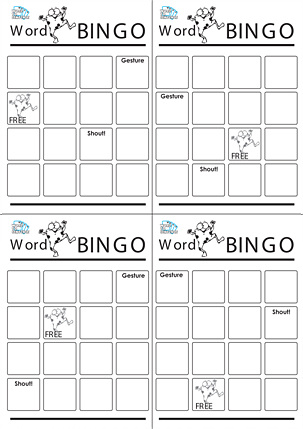 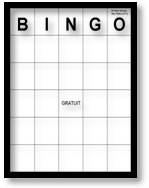 전체 CD 20분 이상 듣기--부모님 확인 싸인CD 듣고 3번 이상 듣고 따라 읽기–부모님 확인 싸인  각과의 모르는 단어 단어장 정리 및 외우기Main Sentence 외우기 / 의미 단위로 묶어 읽기 항목 외우기오답 정리 Book 1Passage Length주당 수업 회수시수수업 기간학습 기간Book 1130-180주 2회1 Unit / Class50 min3 Months(12 Weeks) WeekDayStudent bookTopicTitleReading SkillWeekDayStudent bookTopicTitleReading Skill1st week1stUnit 1FablesThe Lion and the MouseThe Sequences of Details1st week2ndUnit 2FablesThe Fisherman and the Little FishCharacter, Setting, Plot2nd week1stUnit 3LiteratureHansel and GretelSummary Sentences2nd week2ndUnit 4LiteraturePeter PanSetting3rd week1stUnit 5Science(Nature)WormsCause & Effect3rd week2ndUnit 6Science(Biology)Sense of SmellSummary Sentences4th week1stUnit 7Social Studies(Community)HomesCategorizing4th week2ndUnit 8Social Studies(Economics)What is a Good? What is a Service?Compare and ContrastWeekDayStudent bookTopicTitleReading SkillWeekDayStudent bookTopicTitleReading Skill5st  week1stUnit 9Social Studies(Geography)The Mississippi RiverMain Idea and Details5st  week2ndUnit 10HistoryThe Liberty BellSetting6th week1stUnits 1~10-Review-6th week2ndUnits 1~10-Test-7th week1stUnit 11HistoryAustralia’s HistorySummary Sentences7th week2ndUnit 12MathMath PatternsLogical Order and Steps8th week1stUnit 13MathAddition & SubtractionAuthor’s Purpose8th week2ndUnit 14BiographyHenry MooreChronological Order9th week1stUnit 15BiographyJane GoodallSetting9th week2ndUnit 16Interesting FactsCurious BeetlesProblem and Solution10th week 1stUnit 17ArtFamous SkyscrapersSummary Sentences10th week 2ndUnit 18ScienceCompound MachinesRetelling11th week1stUnit 19SciencePlants and Animals of the DesertGraphic Organizer11th week2ndUnit 20MusicRenaissance MusicRetelling12th week1stUnits 11~20-Review-12th week2ndUnits 11~20-Test-Lesson SectionActivitiesTimeIntroduction인사 및 출석체크숙제 확인5 minReview지난 시간 단어 test5 minBefore ReadingWarm-up본문 Reading과 관련된 이미지 활용 brainstorm새로운 Vocabulary 확인5 minDuring Reading각자 본문 Reading 읽어보기오디오 음원으로 본문 Reading 들어보기오디오 음원 들으며 각자 소리 내어 본문 Reading 읽기중요 구문 설명 및 어휘, 숙어, 관용어구 설명15 minComprehension CheckingMain Idea: Read and circleReading ComprehensionReading SkillWriting Academy15 minWrap UpVocabulary Review숙제 소개5 min